Załącznik nr 2 do umowy o prowadzenie zajęć edukacyjnych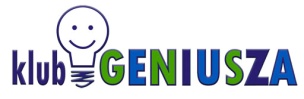 Miejskie Przedszkole numer 16W czerwcu dodatkowe zajęcia (bezpłatne)Grupa 1Środa 1330-1430           BYSTRZAKIGrupa 2Środa 1500-1600                WYNALAZCY I EKSPERCIGrupa 3Czwartek 1500-1600       ODKRYWCY I PIONIERZYGrupa 4Piątek 1500-1600                PODRÓŻNICYMiesiącDzieńDzieńDzieńDzieńDzieńWrzesień27272829Październik11111213Październik25252627Listopad15151617Listopad292930Grudzień113131415Styczeń3345Styczeń17171819Luty14141516Luty282829Marzec114141516Marzec27272829Kwiecień10101112Kwiecień24242526Maj15151617Maj29293031Czerwiec5567Czerwiec12121314